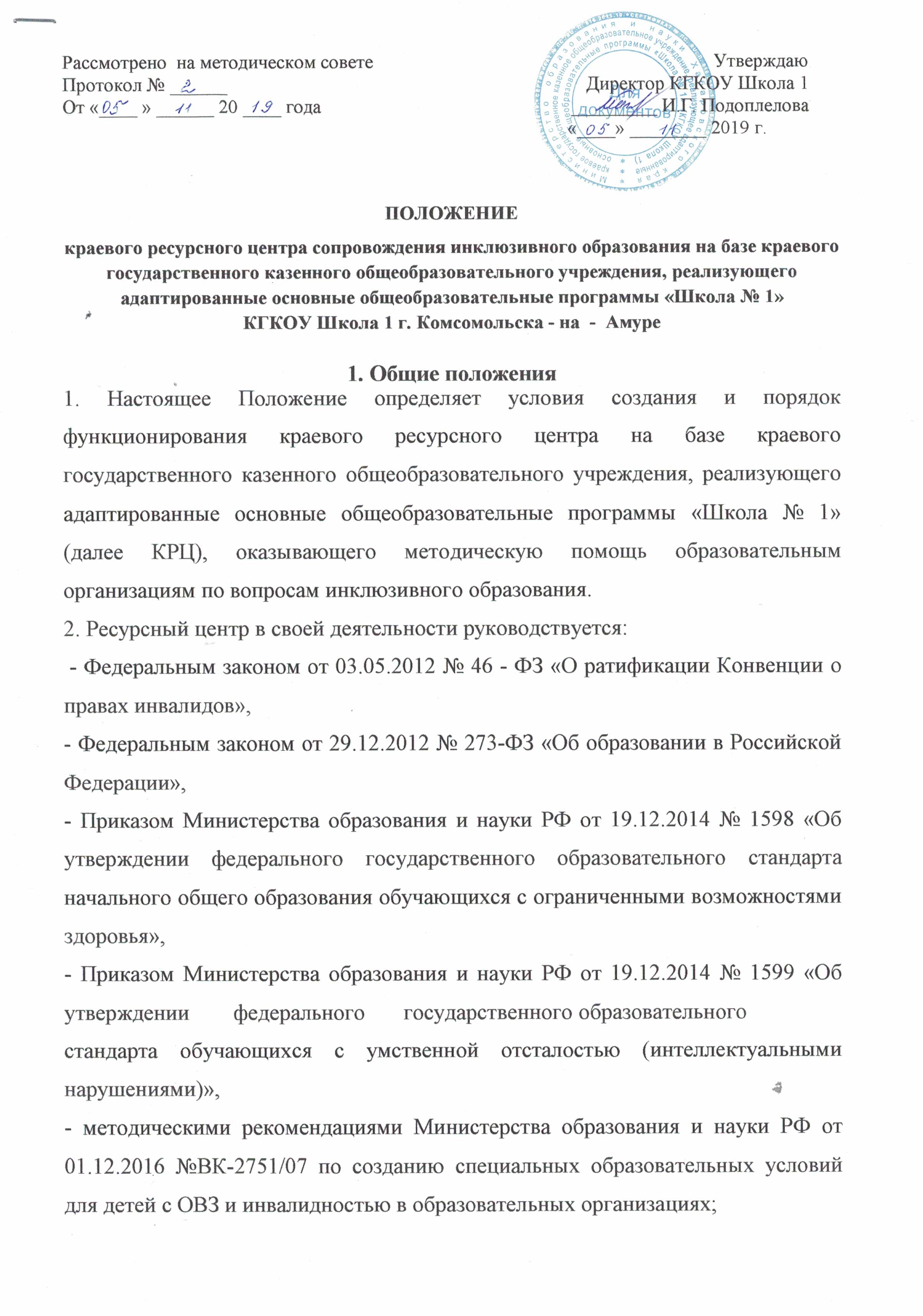 - настоящим Положением.3. Создание КРЦ не приводит к изменению организационно-правовой формы, типа образовательного учреждения.4. КРЦ взаимодействует с муниципальными органами, осуществляющими управление в сфере образования, МРЦ, ОО, осуществляющими инклюзивное образование, общественными организациями, средствами массовой информации.5. Оказание услуг образовательным учреждениям специалистами КРЦ осуществляется безвозмездно на основе заключенных договоров.2. Цель и задачи деятельности КРЦ1. Целью деятельности КРЦ является методическое сопровождение образовательных организаций по вопросам инклюзивного образования обучающихся с ОВЗ. 2. Задачами КРЦ являются:- оказание методической помощи педагогическим работникам образовательных организаций по овладению специальными педагогическими подходами, методами обучения и воспитания, социализации и профориентации обучающихся с умственной отсталостью (интеллектуальными нарушениями);- создание условий для овладения педагогами теоретических и практических навыков работы с обучающимися с умственной отсталостью (интеллектуальными нарушениями);- консультирование по созданию специальных условий получения образования обучающимися с умственной отсталостью (интеллектуальными нарушениями);- оказание методической помощи по разработке АООП, СИПР, организации психолого-педагогического сопровождения обучающихся с умственной отсталостью (интеллектуальными нарушениями);- организация и проведение индивидуальных и групповых консультации для педагогических работников общеобразовательных организаций, реализующих инклюзивную практику;- организация и проведение краевых вебинаров; - организация и проведение краевых обучающих (модельных) семинаров; - обобщение и распространение передового педагогического опыта в рамках направлений деятельности;-реализация совместных с муниципальными ресурсными центрами мероприятий, проектов, соревнований для обучающихся с умственной отсталостью (интеллектуальными нарушениями);- консультирование по вопросам оказания ранней помощи;- реализация образовательных программ в сетевой форме.Организация деятельности КРЦ1. КРЦ создаётся приказом по краевому государственному казенному общеобразовательному учреждению, реализующему адаптированные основные общеобразовательные программы «Школа № 1».2. КРЦ имеет следующую структуру:- руководитель, осуществляющий непосредственное руководство деятельностью Ресурсного центра;- члены КРЦ (учителя-предметники, учителя-логопеды, педагоги-психологи, учителя-дефектологи, социальные педагоги и педагоги дополнительного образования).3. Состав КРЦ формируется из числа педагогов ОО4. План деятельности КРЦ содержит следующие разделы:- цель, задачи, основные направления методического сопровождения, перечень основных мероприятий и прогнозируемые результаты;- наименование мероприятий на год и формы их проведения;5. Документация КРЦ:- приказы о создании КРЦ;- Положение о КРЦ;- план работы;- журнал обращений в КРЦ;- аналитический отчет о проделанной работе за год;- статистический отчет два раза в год.